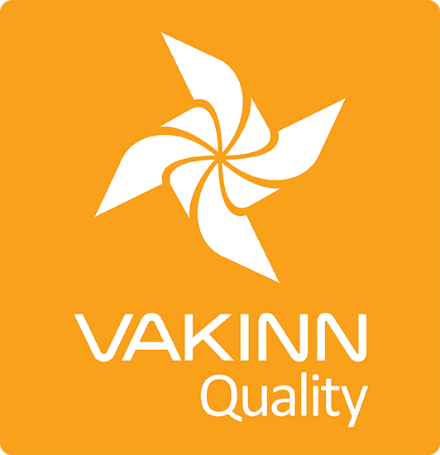    Information Centres Specific Quality Criteria  no. 222 - Checklist4th edition 2018Self assessment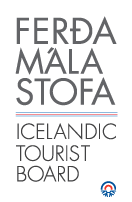 In 4th edition the specific quality criteria is based on self-assessment checklists that applicants/participants complete themselves.  The applicable criteria must be completely fulfilled. A clear explanation of how each criterion is fulfilled must be given with reference to appropriate documentation e. g. employee handbook/quality manual, safety plans, photos etc. Random and/or selected criteria will be verified by the auditor.  222-1SafetyYesN/AHow fulfilled/explanation222-1.1The company has written safety plans covering all services offered to customers. 222-1.2Safety plans are reviewed at least once a year.222-1.3Employees are briefed on safety plans every year. The briefing is done according to a written procedure.222-1.4The company ensures that employees operate according to safety plans. This is for example stated in employment contracts and subcontracting agreements.222-1.5Tourist services/suppliers that are promoted at the information centre but are not members of Vakinn are informed on the importance of safety plans. This is done according to a written procedure.222-2Service and Information YesN/AHow fulfilled/explanation222-2.1The name of the information centre is stated when answering the telephone.222-2.2Telephones are answered as quickly as possible during opening hours, and an answering machine takes over if calls cannot be answered right away. 222-2.3The centre has an answering machine outside office hours that provides information on opening hours in both Icelandic and English.222-2.4Opening hours are advertised and are clearly visible outside the centre and on the centre‘s home page.222-2.5The information centre is clearly marked on the outside.222-2.6For the convenience of travellers after opening hours, a well-lit information board is outside the centre (this may be in a window). This information must be at least in Icelandic and English and include: Opening hours and emergency number. Map of the area where that is possible. c. Other information that may be useful for travellers.222-2.7The information centre is registered in the database of the Icelandic Tourist Board. 222-2.8Information is only provided on companies and parties holding the required qualifications and licences for their operations.222-2.9The centre provides comprehensive local and regional information.222-2.10The centre provides booklets from all parts of the country, e.g. from regional marketing offices.222-2.11Booklets are displayed in good quality display racks that are kept well stocked and tidy. 222-2.12Employees at the centre speak at least Icelandic and English.222-2.13Accessibility and facilities for all persons are kept in mind (i.e. for all age groups, people with restricted mobility, visual or hearing impaired among others).222-2.14The Centre should be open at least:September through May - on average 4 hours a dayJune, July and August – on average 8 hours a day. 222-2.15Managers check that all information the centre displays or provides for travellers are reliable and of good quality. 222-2.16There is no preference shown for providers of tourism services regarding facilities to promote their service and care is taken to remain neutral when passing on information. 222-2.17Visitors are reminded of responsible behaviour towards nature. 222-2.18Correct and up to date information on weather and travelling conditions are available and clearly displayed. Details of precipitation and wind are especially important. 222-2.19If the operator of the centre also runs tourist services of a different type, e.g. organised tours or accommodation, competing companies must none the less be able to promote their services in the centre. 222-2.20If the operator of the centre runs other types of tourist services, this must be displayed in the centre‘s reception area, on the centre‘s web site or in other promotional materials.222-3FacilitiesYesN/AHow fulfilled/explanation222-3.1Clean public toilets are on the premises or within a distance of 500 meters.222-3.2The centre has good external and internal lighting.222-3.3Seating is provided for guests in or by the centre. 222-3.4The centre is clearly identified as a service centre for tourists, appropriate road signs, according to current laws and regulations are used.222-3.5Written cleaning plans for scheduled daily cleaning and general long term cleaning are in place. The plans cover all areas of the facilities, indoors as well as outdoors.222-4Education and Training YesN/AHow fulfilled/explanation222-4.1All employees are given the opportunity to attend courses intended for those that provide tourist information.222-4.2The Icelandic Tourist Board database has been introduced to the employees.222-4.3Employees understand and are able to explain what Vakinn stands for and how the system benefits travellers.